Referat møte i Faglig råd for bygg- og anleggsteknikkOnsdag 4. mars 2020Utdanningsdirektoratet, møterom 10kl. 11:00-16:00Dagsorden:Vår saksbehandler: Ingrid GeorgsenVår saksbehandler: Ingrid GeorgsenVår saksbehandler: Ingrid GeorgsenVår dato:04.02.2020Vår referanse:2020/120Vår dato:04.02.2020Vår referanse:2020/120Referat oppdatert:05.03.2020Deres referanse: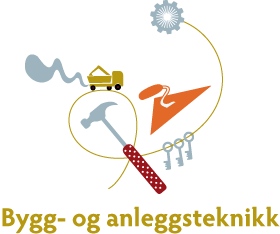 Innkalt:RepresentererJørgen Leegaard, lederBNLHege Skulstad Espe, nestlederInge RasmussenFellesforbundetUtdanningsforbundetThomas Norland (fra kl. 12:00)BNLTerje EikevoldMEFRune BergYSPetter HøglundUtdanningsforbundetOla Ivar EikebøKSMarit RødsjøSLTurid BorudKSAnne JensenMarie Slåen Granøien
NHO service
Fellesforbundet
Fra UtdanningsdirektoratetIngrid GeorgsenAvdeling for kunnskap, analyse og formidlingForfall:Sara HougeBrede EdvardsenElevorganisasjonenNorsk Arbeidsmandsforbund13-2020Godkjenne referat og innkallingVedtak: Rådet godkjente innkalling og referat.14-2020Orienteringssaker:Orientering om kryssløpOrientering fra Utdanningsdirektoratet om videre prosess med søknader om kryssløp. Se vedlagt brev fra Udir.Oppdrag fra NOKUTNOKUT ønsker å utvide godkjenningsordningen med flere land og/eller kvalifikasjoner i løpet av 2021, og ønsker innspill fra faglig råd. Forlagene må begrunnes. Det er viktig både med kjønnsbalanse og etterspørsel i arbeidslivet. Se vedlagte dokumenter fra konferansen om godkjenningsordningen 11. februar. Vedtak:Rådet tok sakene til orientering.15-2020Behandling av læreplaner Vg2 og Vg3 Rådet har lest og kommentert læreplanene med utgangspunkt i sentralt innhold. Vi gjennomgikk alle læreplanene og rådets kommentarer i møtet. Ingrid noterte innspill og spørsmål/avklaringer til læreplangruppene som overleveres på samlingen 11.-12. mars. Innspill til læreplanene er notert i et eget referat, se vedlegg. Vg2- og Vg3-læreplanene i Sharepoint: https://utdanningsdirektoratet.sharepoint.com/:f:/r/sites/FRBA/Shared%20Documents/FAGFORNYELSEN%202020?csf=1&e=EyZCrL. Ta kontakt med Ingrid (ingrid.georgsen@udir.no) dersom du ikke kommer inn i Sharepoint.Vedtak:Rådet overleverer sine kommentarer og innspill på læreplansamlingen 11.-12. mars.16-2020EventueltSak til eventuelt fra Entreprenørforeningen - Bygg og Anlegg (EBA): Fagbrev på jobbFlere fylker har Fagbrev på jobb oppe til vurdering, og har foreløpig lagt ordningen på is. Det gjelder Viken, Vestfold Telemark, Vestland, Møre og Romsdal. Thomas orienterte kort, se vedlagt presentasjon.